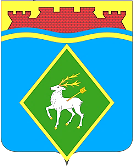 РОССИЙСКАЯ ФЕДЕРАЦИЯРОСТОВСКАЯ ОБЛАСТЬМУНИЦИПАЛЬНОЕ ОБРАЗОВАНИЕ «БЕЛОКАЛИТВИНСКОЕ ГОРОДСКОЕ ПОСЕЛЕНИЕ»АДМИНИСТРАЦИЯ БЕЛОКАЛИТВИНСКОГО ГОРОДСКОГО ПОСЕЛЕНИЯПОСТАНОВЛЕНИЕот 25.01.2024	№ 22г.  Белая КалитваО признании многоквартирного жилого дома аварийным и подлежащим сносу Рассмотрев заключение межведомственной комиссии о признании жилых помещений пригодными (непригодными) для постоянного проживания от 22.01.2024 № 947, в соответствии со ст. 32 Жилищного кодекса Российской Федерации, руководствуясь постановлением Правительства Российской Федерации от 28.01.2006 № 47 «Об утверждении Положения о признании помещения жилым помещением, жилого помещения непригодным для проживания и многоквартирного дома аварийным и подлежащим сносу», Администрация Белокалитвинского городского поселения п о с т а н о в л я е т :Признать аварийным подлежащим сносу многоквартирный жилой дом, расположенный по адресу: Ростовская область, Белокалитвинский район, г. Белая Калитва, ул. Светлая, д. 5. Службе реализации жилищных программ Администрации Белокалитвинского района при признании граждан, проживающих в жилых помещениях, указанных в настоящем постановлении, нуждающимися в жилых помещениях, учесть настоящее постановление.Постановление вступает в силу с момента его подписания.Контроль за исполнением настоящего постановления возложить на заместителя главы Администрации Белокалитвинского городского поселения Стацуру А.А.Глава Администрации Белокалитвинского городского поселенияН.А. ТимошенкоВерно:Начальник общего отдела                    М.В. Баранникова                    М.В. Баранникова 